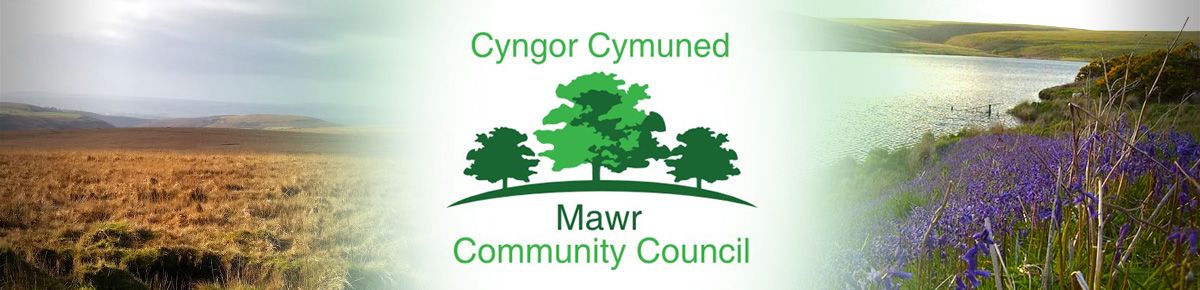 Clerk / Responsible Financial Officer: Mrs Susan Rodawayc/o Rowan Cottage, 38 Heatherslade Road, Southgate, Swansea SA3 2DD                              Telephone: 07305007575 E-mail: officer@mawrcommunitycouncil.cymru     www.mawrcommunitycouncil.org.ukTo: Aelodau o Cyngor Cymuned Mawr/Members of Mawr Community Council.Members are summoned to attend an EXTRaordinary meeting of Mawr Community Council (MCC)Held remotely via Zoom on Monday, 27 March 2023 at 7.00 pm.(Press and public are invited to attend via Zoom; contact the Clerk for joining information)Under the Public Bodies (Admission to Meetings) Act 1960 S.1 (7), filming and recording of meetings by the press and public is not permitted.Join Zoom Meeting: https://us06web.zoom.us/j/7056476463?pwd=LzU4aFZtZGJUdlZOS29HSmQwMXdTZz09AGENDAApologies for Absence
Schedule 12 of the Local Government Act 1972 requires a record to be kept of the members present and that this record form part of the minutes of the meeting. Members who cannot attend a meeting should tender apologies to the Clerk as it is usual for the grounds upon which apologies are tendered also to be recorded.Declarations of InterestQuestions from the public relating to items on this agenda (limited to 10 minutes)FinanceTo approve payments for March 2023.To approve review of Quarters 1,2 and 3.To agree 2023/24 budget.To receive report from Working Party on Internal Audit procedure review.To agree actions as suggested by Working Party for Internal Audit procedure.To agree appointment of Internal Auditor for 2022/2023 AuditTo agree Asset Register 2022/23To Agree Financial Risk Assessment 2022/23To agree to use three MCC dormant bank accounts; one for each hall.Under the Public Bodies (Admission to Meetings) Act 1960, the public and representatives of the press and broadcast media be excluded from the meeting during the consideration of the following items of business as publicity would be prejudicial to the public interest because of the confidential nature of the business to be transacted.Staff MattersTo ratify staffing decisions taken in camera during 2022/23 and agree to publish appropriate public minutes.To agree Staff ContractsTo discuss employee overtime request and agree any action.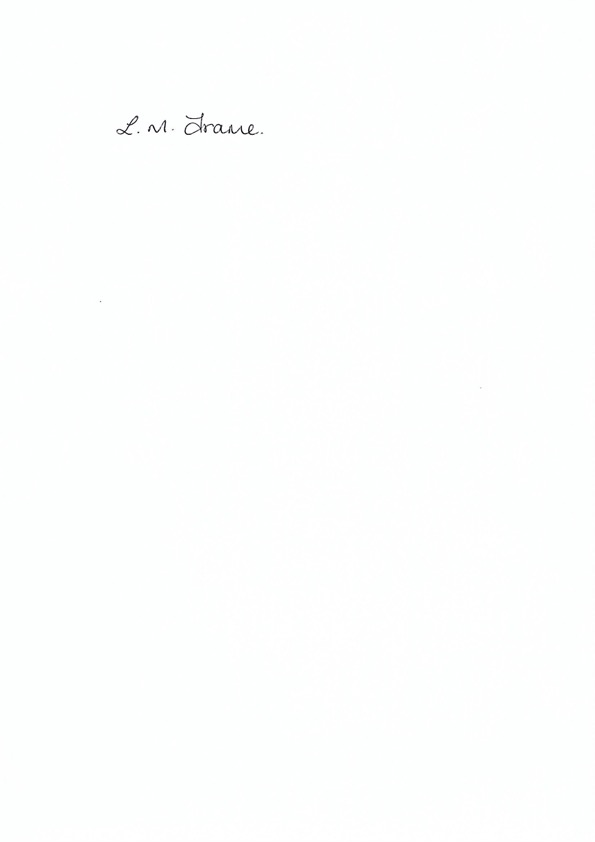 